         Bumblebees – PE – Football      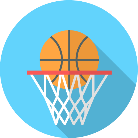 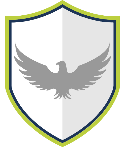 Words to know and spell (Tier 2 Vocabulary)Words to know and spell (Tier 2 Vocabulary)Words to know and spell (Tier 2 Vocabulary)ControlTacticsOpponentInterceptingPossessionTrackingConsistentlyConcedingOutwitPressureFoulTouchWords to understand and spell  (Tier 3 Vocabulary)Words to understand and spell  (Tier 3 Vocabulary)HandballWhen a player handles the ball with any part of their arm. Goal KickA goal kick is awarded to the defending team when the ball goes out of the field of play by crossing the goal line, without a goal being scored. Free KickAwarded to the opposing team if a player kicks, trips, holds or plays in a dangerous way.PenaltyGiven if any offense is committed in their own penalty area. Throw InAwarded when the whole of the ball passes over a side line. 